OPEN　　毎週金曜日10時～16時野菜果物の加工会社　エスフーズのアンテナショップがオープンします。毎週金曜日のみの営業となります。下記項目をご記入頂き、お持ち頂いた方に粗品を進呈致します。 　　　　　株式会社 エスフーズ住    所　愛知県一宮市千秋町塩尻北出20　　　電    話　0586-82-8071　　　Ｆ Ａ Ｘ　0586-82-8075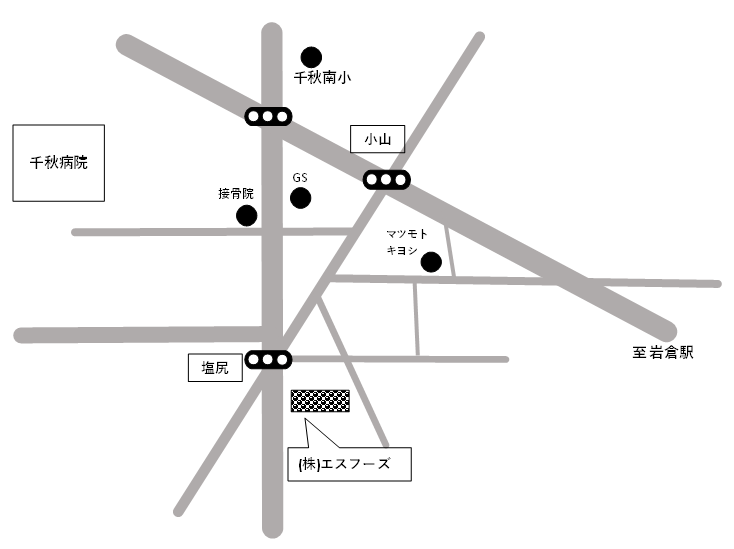 御住所　〒　　　　　　　　　　　　　　　　　　　　　　　　　　　　　　　　　　　　　　　お名前　　　　　　　　　　　　　　　　　　　　　　　　　　　　　　　　　　　　　　　　生年月日　　　　　　　　　　　　　　　年　　　　　　月　　　　　　日　　　　　　　　　　　　　メールアドレス　　　　　　　　　　　　　　　　　　　　　　　　　　　　　　　　　　　　　　